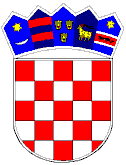 REPUBLIKA HRVATSKAVUKOVARSKO-SRIJEMSKA ŽUPANIJA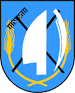 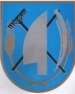  OPĆINA TOVARNIKOPĆINSKO VIJEĆEKLASA: 021-05/21-03/09URBROJ: 2188/12-04-21-15Tovarnik, 20. prosinca  2021. Na temelju  članka 17.  stavka 1. alineje 1. Zakona o sustavu civilne zaštite (Narodne novine br. 82/15, 118/18, 31/20, 20/21  ) i članka 31. Statuta Općine Tovarnik („Službeni vjesnik“ Vukovarsko-srijemske županije broj 3/21 ), Općinsko vijeće Općine Tovarnik na svojoj 5.  sjednici održanoj 20.12.2021.  godine, d o n o s i:PLAN  RAZVOJA SUSTAVA CIVILNE  ZAŠTITE NA PODRUČJU OPĆINE TOVARNIK ZA 2022. GODINUUVODPlan razvoja kreće od postojeće situacije, a da bi ovaj Plan razvoja bio ostvariv, cijeli proces razvoja povezan je sa mogućnostima financijskih sredstava u Proračunu Općine Tovarnik koji će se odvojiti za sve subjekte u sustavu civilne zaštite za promatrano razdoblje.1. PLANSKI DOKUMENTIPlanski dokumenti (Procjena rizika od velikih nesreća i Planovi ZiS i CZ) biti će redovito ažurirani u slučajevima izmjene suštinskog karaktera koje utječu na promjenu rješenja utvrđenih u istima. Plan ZiS i Plan CZ koristit će se do donošenja, odnosno usvajanja Plana djelovanja CZ, koji će ih zamijeniti. Predradnje za donošenje Plana djelovanja CZ ( usvajanje Procjene rizika od velikih nesreća, Odluka o određivanju pravnih osoba ) su donešene, a temeljem njih je izvršen preustroj tima civilne zaštite u postrojbu CZ opće namjene 2. OPERATIVNE SNAGE CIVILNE ZAŠTITEOsnovni nositelj izgradnje sustava civilne zaštite je Općina, a ista mora biti na toj razini da može adekvatno odgovoriti u svim slučajevima prirodne, tehničko-tehnološke i druge nesreće.Operativne snage civilne zaštite na području Općine Tovarnik treba osposobiti tako da mogu uspješno izvršavati zadatke civilne zaštite u spašavanju stanovništva, materijalnih i kulturnih dobara i okoliša i u najtežim uvjetima kroz održavanje i provođenje terenske vježbe u koju će biti uključene sve operativne snage i pravne osobe od interesa za civilnu zaštitu, kako bi se uvježbalo njihovo usklađeno djelovanje, provjerila pripremljenost i osposobljenost istih.2.1. Stožer civilne zaštite Općine TovarnikStožer civilne zaštite će:prikupljati i obrađivati informacije ranog upozoravanja o mogućnosti nastanka katastrofe i velike nesreće, razvijati plan djelovanja sustava civilne zaštite na području Općine Tovarnik, upravljati reagiranjem sustava civilne zaštite, obavljati poslove informiranja javnosti,predlagati donošenje odluke o prestanku provođenja mjera i aktivnosti u sustavu civilne zaštite.Stožer civilne zaštite aktivirati će se kada se proglasi stanje neposredne prijetnje, katastrofe i velike nesreće. Za Stožer civilne zaštite Općine Tovarnik osigurati će se konstantno usavršavanje i upoznavanje sa Zakonom o sustavu civilne zaštite.Kontakt podaci (adrese, fiksni i mobilni telefonski brojevi) članova Stožera CZ kontinuirano će se ažurirati u planskim dokumentima.2.2. Postrojbe vatrogastva Općine TovarnikOperativne snage vatrogastva su DVD-i i drugi punoljetni članovi i isti su temeljna operativna snaga sustava civilne zaštite u velikim nesrećama i katastrofama. Stoga su dužne djelovati u sustavu civilne zaštite u skladu s odredbama posebnih propisa kojima se uređuje područje vatrogastva i planovima djelovanja civilne zaštite Općine Tovarnik.Tijekom 2022. godine provoditi će se različiti oblici osposobljavanja vatrogasaca radi što bržeg operativnog djelovanja.Također, provoditi će se i vježbe različitog karaktera kako bi se očuvala spremnost i uvježbanost pripadnika DVD-a. Organizirati će se dežurstvo za vrijeme žetve.Izvršiti će se nabavka nedostatne vatrogasne opreme prema Pravilniku o minimumu tehničke opreme i sredstava, te nabava novih intervencijskih odijela i druga osobna i skupna oprema. Postojeća oprema će se redovito pregledavati i servisirati.U organizaciji DVD-a, a u suradnji sa DUZS PUZS Vukovar i tijekom 2022. godine, utvrditi ispravnost sustava za uzbunjivanje stanovništva u slučaju katastrofe ili velike nesreće te čujnost sirena na području Općine Tovarnik.2.3. Postrojbe civilne zaštite Općine Tovarnik2.3.1. Postrojba civilne zaštite opće namjenePo dobivanju suglasnosti Ministarstva obrane, Službe za poslove obrane za pojedine članove postrojbe, kontinuirano ažurirati podatke o pripadnicima Postrojbe CZ opće namjene u mobilizacijskim dokumentima u svrhu povećanja spremnosti i mogućnosti u provođenju akcija civilne zaštite. Izvršiti smotriranje Postrojbe CZ tijekom 2022. godine i upoznati članove postrojbe s dužnostima i obvezama.2.3.2. Povjerenici civilne zaštiteOdržati sastanak povjerenika CZ i zamjenika povjerenika, a u svrhu povećanja spremnosti u provođenju akcija civilne zaštite provoditi reviziju povjerenika civilne zaštite i njihovih zamjenika i prema potrebi izvršiti izmjene. Izvršiti ažuriranja podataka o povjerenicima i po potrebi imenovati nove, odnosno zamijeniti ih.2.4. Službe koje se civilnom zaštitom bave u svojoj redovitoj djelatnostiNa području Općine Tovarnik djeluju službe i pravne osobe koje se u svojoj redovitoj djelatnosti bave zaštitom i spašavanjem.U narednom razdoblju potrebito je pojačati suradnju sa službama, koje se civilnom zaštitom bave u okviru svoje redovne djelatnosti kako bi koordiniranim djelovanjem doprinijeli jačanju sustava civilne zaštite na području Općine Tovarnik i njenom funkcioniranju kao jedinstvene cjeline.2.5. Pravne osobe od interesa za civilnu zaštituPravne osobe od interesa za civilnu zaštitu Općine Tovarnik su one pravne osobe koje su svojim proizvodnim, uslužnim, materijalnim, ljudskim i drugim resursima najznačajniji nositelji tih djelatnosti na području Općine Tovarnik.U slučaju prijetnje, nastanka i posljedica katastrofa i velikih nesreća pravne osobe, koje su Odlukom određene da su od interesa za sustav civilne zaštite, dužne su u izraditi plan o načinu organiziranja provedbe mjera i aktivnosti u sustavu civilne zaštite na području Općine Tovarnik. Temeljem Odluke o određivanju pravnih osoba od interesa za sustav CZ u Općini Tovarnik to je tvrka Agro-Tovarnik d.o.o..2.6.  Ostale udruge	Udruge, koje nemaju javne ovlasti, a od interesa su za sustav civilne zaštite, uključuju se u provođenje mjera i aktivnosti sustava civilne zaštite sukladno planovima Općine Tovarnik. Stoga iste trebaju samostalno provoditi osposobljavanje svojih članova i sudjelovati u osposobljavanju i vježbama s drugim operativnim snagama sustava civilne zaštite na području Općine Tovarnik.3. SURADNJA NA PODRUČJU CIVILNE ZAŠTITE	Suradnju ostvariti u cilju podizanja razine sigurnosti civilnog stanovništva, imovine, te eko-sustava. U okviru Općine Tovarnik potrebno je kontinuirano surađivati (razmjenjivati iskustva, podatke, znanja i vještine) s odgovarajućim institucijama i dogovarati zajedničko djelovanje i pružanje međusobne pomoći u skladu s pozitivnim propisima. Nastaviti suradnju s Ravnateljstvom civilne zaštite, Područnim uredom civilne zaštite Osijek, Službom civilne zaštite Vukovar, te susjednim općinama.4. FINANCIRANJE SUSTAVA CIVILNE ZAŠTITEPrema Zakonu o civilnoj zaštiti, izvršno tijelo jedinice lokalne samouprave, odgovorno je za osnivanje, razvoj i financiranje, opremanje, osposobljavanje i uvježbavanje operativnih snaga. Stoga će, u Proračunu Općine Tovarnik za 2022. godinu, u skladu s ostalim posebnim propisima, biti ugrađene slijedeće stavke:Godišnji Plan razvoja sustava civilne zaštite Općine Tovarnik za 2022. godinu stupa na snagu 1. siječnja 2022. godine, a biti će objavljen u „Službenom Vjesniku“ Vukovarsko-srijemske županije.PREDSJEDNIK OPĆINSKOG VIJEĆADubravko Blašković Red.  brojOPIS POZICIJEIZNOS (u kn)IZNOS (u kn)IZNOS (u kn)Red.  brojOPIS POZICIJE2022.2023.2024.1. STOŽER CIVILNE ZAŠTITE I TIM CZ OPĆE NAMJENESTOŽER CIVILNE ZAŠTITE I TIM CZ OPĆE NAMJENESTOŽER CIVILNE ZAŠTITE I TIM CZ OPĆE NAMJENESTOŽER CIVILNE ZAŠTITE I TIM CZ OPĆE NAMJENE1. Osiguranje uvjeta za evakuaciju, zbrinjavanje, sklanjanje i druge aktivnosti i mjere civilne zaštite (opremanje prostora za sklanjanje i zbrinjavanje ljudi)1. Stožer civilne zaštite6.000,007.000,007.000,001. Tim CZ opće namjene28.000,0028.000,0028.000,001. Povjerenici CZ1.000,003.000,002.000,001. Vježba/e5.000,002.000,003.000,001. UKUPNO:40.000,0040.000,0040.000,002. VATROGASTVOVATROGASTVOVATROGASTVOVATROGASTVO2. DVD Tovarnik150.000,00150.000,00150.000,002. UKUPNO:150.000,00150.000,00150.000,003SKLONIŠTA (prostori za sklanjanje)SKLONIŠTA (prostori za sklanjanje)SKLONIŠTA (prostori za sklanjanje)SKLONIŠTA (prostori za sklanjanje)3Tekuće održavanje3UKUPNO:4.UDRUGE GRAĐANA 4.Lovačke udruge4.Ostale udruge4.UKUPNO:5.SLUŽBE I PRAVNE OSOBE kojima je zaštita i spašavanje redovna djelatnostSLUŽBE I PRAVNE OSOBE kojima je zaštita i spašavanje redovna djelatnostSLUŽBE I PRAVNE OSOBE kojima je zaštita i spašavanje redovna djelatnostSLUŽBE I PRAVNE OSOBE kojima je zaštita i spašavanje redovna djelatnost5.(hitna pomoć, javno zdravstvo, socijalna služba, Crveni križ, veterinarska služba, gorska služba, zaštita bilja, zaštita okoliša, javna poduzeća za održavanje komunalne infrastrukture - vodovod, kanalizacija, čistoća, groblja i dr., kao i pravne osobe koje se bave građevinskim, prijevozničkim, turističkim i drugim djelatnostima od interesa za ZiS55.000,0055.000,0055.000,005.UKUPNO:55.000,0055.000,0055.000,00SVEUKUPNO ZA SUSTAV CIVILNE ZAŠTITESVEUKUPNO ZA SUSTAV CIVILNE ZAŠTITE245.000,00245.000,00245.000,00